New Years Day2 course £49.00 / 3 course £55.00Children £19.99 under 5 £9.00STARTERS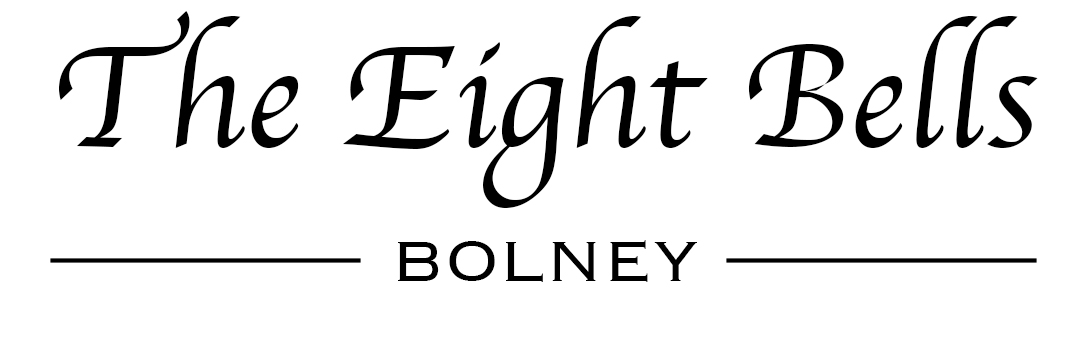 Roasted Tomato & Red Pepper soupServed with Fresh Warm BreadThyme Infused Baked CamembertServed with Warm Breads & Sun kissed TomatoesClassic King Prawn CocktailTopped with Cucumber, Seafood Sauce & Farmhouse BreadCreamy Garlic MushroomChunky Mushrooms Served with Toasted CiabattaDuck & Orange PateServed with Leaves, Homemade Chutney & Warm BreadsMAINSClassic Roast Beef Slow Roasted Sirloin Beef with Roasted Potatoes, Yorkshire Pudding, Fresh Glazed Vegetables & Red Wine Gravy10oz RibEye SteakServed with Triple Cooked Chips, Confit Beef Tomato & Wild Flat MushroomWith a Red Wine Jus or a Peppercorn SauceGrilled HalibutTopped with King Prawn Served with Dauphinoise Potatoes in Creamy White Wine Sauce Finished with Crispy KaleSpinach & Ricotta CannelloniBaked & Served with Fresh Salad & Garlic BreadVegetarian Nut RoastA Rich Nut Roast Made with Cashews, Almonds & Mushrooms Topped with Juicy Cranberries & ChestnutsServed with Roast Potatoes, Carrots, Glazed Winter Greens with Sage & onion Stuffing                                    DESSERTSFruits of The Forest CheesecakeChocolate Fudge CakeTiramisuLemon CheesecakeCheeseboard 